Правила приемана обучение по образовательным программамсреднего профессионального образованияв государственное бюджетное профессиональное образовательное учреждение Уфимский многопрофильный профессиональный колледжОбщие положения 1. Настоящие правила приема на обучение по образовательным программам среднего профессионального образования в государственное бюджетное профессиональное образовательное учреждение Уфимский многопрофильный профессиональный колледж (далее – Правила приема) регламентирует прием граждан Российской Федерации, иностранных граждан, лиц без гражданства, в том числе соотечественников, проживающих за рубежом (далее – граждане, лица, поступающие), на обучение по образовательным программам среднего профессионального образования по специальностям, профессиям                                    (далее – образовательные программы) в государственное бюджетное профессиональное образовательное учреждение Уфимский многопрофильный профессиональный колледж (далее – колледж, ГБПОУ УМПК), за счет бюджетных ассигнований бюджета Республики Башкортостан, по договорам об образовании, заключаемым при приеме на обучение за счет средств физических и (или) юридических лиц (далее – договор об оказании платных образовательных услуг), а также определяет особенности проведения вступительных испытаний для инвалидов и лиц с ограниченными возможностями здоровья. 	2. Прием иностранных граждан на обучение в колледж осуществляется за счет бюджетных ассигнований бюджета Республики Башкортостан                                             в соответствии с международными договорами Российской Федерации, федеральными законами или установленной Правительством Российской Федерации квотой на образование иностранных граждан в Российской Федерации, а также по договорам об оказании платных образовательных услуг. 	3. Настоящие Правила разработаны в соответствии с Федеральным законом от 29 декабря 2012 года № 273-ФЗ «Об образовании в Российской Федерации»                   (далее – закон об образовании), Порядком приема на обучение по образовательным программам среднего профессионального образования, утвержденным приказом Министерства просвещения Российской Федерации от 2 сентября 2020 г. № 457, постановлением Правительства Российской Федерации от 14 августа 2013 г. № 697 «Об утверждении перечня специальностей и направлений подготовки, при приёме на обучение по которым поступающие проходят обязательные предварительные медицинские осмотры (обследования) в порядке, установленном при заключении трудового договора или служебного контракта по соответствующей должности или специальности», Перечнем вступительных испытаний при приеме на обучение по образовательным программам среднего профессионального образования по профессиям и специальностям, требующим у поступающих наличия определенных творческих способностей, физических и (или) психологических качеств, утвержденных приказом Министерства образования и науки Российской Федерации от 30 декабря 2013 г. № 1422, Уставом колледжа и иными локальными нормативными актами.4. Колледж проводит прием на обучение по образовательным программам среднего профессионального образования по следующим специальностям, профессиям: по программам подготовки специалистов среднего звена09.02.07 Информационные системы и программирование, очная форма обучения, срок обучения на базе основного общего образования  – 3 года 10 месяцев;10.02.05 Обеспечение информационной безопасности автоматизированных систем, очная форма обучения, срок обучения  на базе основного общего образования – 3 года 10 месяцев; 38.02.01  Экономика и бухгалтерский учет (по отраслям), очная форма обучения, срок обучения  на базе основного общего образования – 2 года 10 месяцев; 38.02.07 Банковское дело, очная форма обучения, срок обучения  на базе основного общего образования – 2 года 10 месяцев;  43.02.17 Технологии индустрии красоты, очная форма обучения, срок обучения на базе основного общего образования – 2 года 10 месяцев;44.02.01 Дошкольное образование, очная и заочная формы обучения, срок обучения: на базе основного общего образования, очная форма обучения –                              3 года 10 месяцев, на базе среднего общего образования, заочная форма обучения –                             3 года 10 месяцев; 44.02.02  Преподавание в начальных классах, очная форма обучения, срок обучения на базе основного общего образования – 3 года 10 месяцев, 49.02.01 Физическая культура,  очная  форма обучения, срок обучения на базе основного общего образования – 3 года 10 месяцев;   49.02.02 Адаптивная физическая культура, очная форма обучения, срок обучения  на базе основного общего образования   –  3 года 10 месяцев;54.02.01 Дизайн (по отраслям), очная форма обучения, срок обучения  на базе основного общего образования – 3 года 10 месяцев; по программам подготовки квалифицированных рабочих, служащих09.01.03 Оператор информационных систем и ресурсов, очная форма обучения, срок обучения на базе основного общего образования – 1 год 10 месяцев; 43.01.09 Повар, кондитер, очная форма обучения, срок обучения на базе основного общего образования – 3 года 10 месяцев. II. Организация приема в колледж5. Прием в колледж лиц для обучения по образовательным программам осуществляется по заявлениям лиц, имеющих основное общее или среднее общее образование, если иное не установлено законом об образовании. 	6. Колледж осуществляет обработку полученных в связи с приемом                           в колледж персональных данных поступающих в соответствии с требованиями законодательства Российской Федерации в области персональных данных.7. Организация приема на обучение по образовательным программам осуществляется приемной комиссией колледжа (далее – приемная комиссия). Председателем приемной комиссии является директор колледжа. 	8. Состав, полномочия и порядок деятельности приемной комиссии регламентируются положением о ней, утверждаемым директором колледжа. 	9. Работу приемной комиссии и делопроизводство, а также личный прием поступающих и их родителей (законных представителей) организует ответственный секретарь приемной комиссии, который назначается директором колледжа. 	10. Для организации и проведения вступительных испытаний по специальностям 44.02.01. Дошкольное образование, 44.02.02 Преподавание в начальных классах, требующим наличия определенных психологических качеств, 49.02.01 Физическая культура, 49.02.02 Адаптивная физическая культура, требующим наличия у поступающих определенных физических качеств, 43.02.17 Технологии индустрии красоты, 54.02.01 Дизайн  (по отраслям), требующим наличия определённых творческих способностей, председателем приемной комиссии утверждаются составы экзаменационных и апелляционной комиссий. Полномочия и порядок деятельности экзаменационных комиссий определяются положением, утвержденным председателем приемной комиссии.11. С целью подтверждения достоверности документов, представляемых поступающими, приемная комиссия вправе обращаться в соответствующие государственные (муниципальные) органы и организации. 12. При приеме в колледж обеспечиваются соблюдение прав граждан в области образования, установленных законодательством Российской Федерации, гласность и открытость работы приемной комиссии.III. Организация информирования поступающих13. Колледж объявляет прием на обучение по образовательным программам при наличии лицензии на осуществление образовательной деятельности по этим образовательным программам. 14. Колледж знакомит поступающего и (или) его родителей (законных представителей) с Уставом, лицензией на осуществление образовательной деятельности, свидетельством о государственной аккредитации, образовательными программами и другими документами, регламентирующими организацию и осуществление образовательной деятельности, правами и обязанностями обучающихся. 15. В целях информирования о приеме на обучение колледж размещает информацию на официальном сайте в информационно-телекоммуникационной сети «Интернет» (далее – официальный сайт), иными способами с использованием информационно-телекоммуникационной сети «Интернет», а также обеспечивает свободный доступ в зданиях колледжа к информации, размещенной на информационном стенде (табло) приемной комиссии и (или) в электронной информационной системе (далее вместе – информационный стенд). 16. Приемная комиссия на официальном сайте колледжа и информационном стенде до начала приема документов размещает следующую информацию:16.1. Не позднее 1 марта:Правила приема в колледж; условия приема на обучение по договорам об оказании платных образовательных услуг; перечень специальностей (профессий), по которым колледж объявляет прием в соответствии с лицензией на осуществление образовательной деятельности (с указанием форм обучения (очная, заочная); требования к уровню образования, которое необходимо для поступления (основное общее или среднее общее образование); перечень вступительных испытаний; информацию о формах проведения вступительных испытаний; особенности проведения вступительных испытаний для инвалидов и лиц с ограниченными возможностями здоровья; информацию о необходимости (отсутствии необходимости) прохождения поступающими обязательного предварительного медицинского осмотра (обследования); в случае необходимости прохождения указанного осмотра – с указанием перечня врачей-специалистов, перечня лабораторных и функциональных исследований, перечня общих и дополнительных медицинских противопоказаний.16.2. Не позднее 1 июня:общее количество мест для приема по каждой специальности (профессии), в том числе по различным формам обучения; количество мест, финансируемых за счет бюджетных ассигнований федерального бюджета, бюджетов субъектов Российской Федерации, местных бюджетов по каждой специальности (профессии), в том числе по различным формам обучения; количество мест по каждой специальности (профессии) по договорам об оказании платных образовательных услуг, в том числе по различным формам обучения; правила подачи и рассмотрения апелляций по результатам вступительных испытаний; информацию о наличии общежития и количестве мест в общежитиях, выделяемых для иногородних поступающих; образец договора об оказании платных образовательных услуг. 17. В период приема документов приемная комиссия ежедневно размещает на официальном сайте колледжа и информационном стенде приемной комиссии сведения о количестве поданных заявлений по каждой специальности (профессии) с указанием форм обучения (очная, заочная). 	Приемная комиссия колледжа обеспечивает функционирование специальных телефонных линий и раздела на официальном сайте колледжа для ответов на обращения, связанные с приемом в колледж. IV. Прием документов от поступающих18. Прием в колледж по образовательным программам проводится на первый курс по личному заявлению граждан. Прием документов начинается 15 июня. Прием заявлений в колледж на очную форму обучения осуществляется до 15 августа, а при наличии свободных мест в колледже прием документов продлевается до 25 ноября текущего года. Прием заявлений у лиц, поступающих для обучения по образовательным программам по специальностям (профессиям), требующим у поступающих определенных творческих способностей, физических и (или) психологических качеств, осуществляется до 10 августа. Прием заявлений в колледж по заочной форме обучения осуществляется до 15 августа, а при наличии свободных мест прием документов продлевается до 1 октября текущего года. 19. При подаче заявления (на русском языке) о приеме в колледж поступающий предъявляет следующие документы: 19.1. Граждане Российской Федерации:оригинал или копию документов, удостоверяющих его личность, гражданство, кроме случаев подачи заявления с использованием функционала федеральной государственной информационной системы «Единый портал государственных и муниципальных услуг (функций) (далее – ЕПГУ);оригинал или копию документа об образовании и (или) документа об образовании и о квалификации, кроме случаев подачи заявления с использованием функционала ЕПГУ;в случае подачи заявления с использованием функционала ЕПГУ: копию документа об образовании и (или) документа об образовании и о квалификации или электронный дубликат документа об образовании и (или) документа об образовании и о квалификации, созданный уполномоченным должностным лицом многофункционального центра предоставления государственных и муниципальных услуг и заверенный усиленной квалифицированной электронной подписью уполномоченного должностного лица многофункционального центра предоставления государственных и муниципальных услуг (далее – электронный дубликат документа об образовании и (или) документа об образовании и о квалификации);4 фотографии.19.2. Иностранные граждане, лица без гражданства, в том числе соотечественники, проживающие за рубежом: копию документа, удостоверяющего личность поступающего, либо документ, удостоверяющий личность иностранного гражданина в Российской Федерации; оригинал документа (документов) иностранного государства об образовании и (или) документа об образовании и о квалификации (далее – документ иностранного государства об образовании), если удостоверяемое указанным документом образование признается в Российской Федерации на уровне соответствующего образования в соответствии со статьей 107 закона об образовании (в случае, установленном законом об образовании, – также свидетельство о признании иностранного образования); заверенный в порядке, установленном ст.81 Основ законодательства Российской Федерации о нотариате от 11 февраля 1993 г. № 4462-1, перевод на русский язык документа иностранного государства об образовании и приложения к нему (если последнее предусмотрено законодательством государства, в котором выдан такой документ); копии документов или иных доказательств, подтверждающих принадлежность соотечественника, проживающего за рубежом, к группам, предусмотренным  пунктом 6 статьи 17  Федерального  закона от 24 мая 1999 г. № 99-ФЗ «О государственной политике Российской Федерации в отношении соотечественников за рубежом»; 4 фотографии. Фамилия, имя и отчество (последнее – при наличии) поступающего, указанные в переводах поданных документов, должны соответствовать фамилии, имени и отчеству (последнее – при наличии), указанным в документе, удостоверяющем личность иностранного гражданина в Российской Федерации. 19.3. При необходимости создания специальных условий при проведении вступительных испытаний инвалиды и лица с ограниченными возможностями здоровья – дополнительно документ, подтверждающий инвалидность или ограниченные возможности здоровья, требующие создания указанных условий. 19.4 Поступающие помимо документов, указанных в пунктах 19.1 – 19.3 настоящих Правил, вправе предоставить оригинал или копию документов, подтверждающих результаты индивидуальных достижений, а также копию договора о целевом обучении, заверенную заказчиком целевого обучения, или незаверенную копию указанного договора с предъявлением его оригинала. 19.5. При личном представлении оригиналов документов поступающим допускается заверение их копий колледжем.20. В заявлении поступающим указываются следующие обязательные сведения: фамилия, имя и отчество (последнее – при наличии); дата рождения; реквизиты документа, удостоверяющего его личность, когда и кем выдан; о предыдущем уровне образования и документе об образовании и (или) документе об образовании и о квалификации, его подтверждающем; страховой номер индивидуального лицевого счета в системе индивидуального (персонифицированного) учета (номер страхового свидетельства обязательного пенсионного страхования) (при наличии);специальность(и)/профессия(и), для обучения по которым он планирует поступать в колледж, с указанием условий обучения и формы обучения (в рамках контрольных цифр приема, мест по договорам об оказании платных образовательных услуг);нуждаемость в предоставлении общежития; необходимость создания для поступающего специальных условий при проведении вступительных испытаний в связи с его инвалидностью или ограниченными возможностями здоровья. В заявлении также фиксируется факт ознакомления (в том числе через информационные системы общего пользования) со свидетельством о государственной регистрации, с уставом, со сведениями о дате предоставления и регистрационном номере лицензии на осуществление образовательной деятельности, свидетельством о государственной аккредитации, с учебной документацией, другими документами, регламентирующими организацию и осуществление образовательной деятельности в колледже.Факт ознакомления заверяется личной подписью поступающего. Подписью поступающего заверяется также следующее: согласие на обработку полученных в связи с приемом в колледж персональных данных поступающего;факт получения среднего профессионального образования впервые; ознакомление (в том числе через информационные системы общего пользования) с датой предоставления оригинала документа об образовании и (или) документа об образовании и о квалификации. В случае представления поступающим заявления, содержащего не все сведения, предусмотренные настоящим пунктом, и (или) сведения, не соответствующие действительности, колледж возвращает документы поступающему.21. При поступлении на обучение по специальностям, входящим в перечень специальностей, при приеме на обучение по которым поступающие проходят обязательные предварительные медицинские осмотры (обследования) в порядке, установленном при заключении трудового договора или служебного контракта по соответствующей должности  или специальности, утвержденный постановлением Правительства Российской Федерации от 14 августа 2013 г. № 697, поступающие проходят обязательные предварительные медицинские осмотры (обследования) в порядке, установленном при заключении трудового договора или служебного контракта по соответствующей должности или специальности. 22. Поступающие вправе направить/представить в колледж заявление о приеме, а также необходимые документы одним из следующих способов: 1) лично в колледж;2) через операторов почтовой связи общего пользования (далее – по почте), заказным письмом с уведомлением о вручении.При направлении документов по почте поступающий к заявлению о приеме прилагает копии документов, удостоверяющих его личность и гражданство, документа об образовании и (или) документа об образовании и о квалификации, а также иных документов, предусмотренных настоящими Правилами. 3) в электронной форме в соответствии с Федеральным законом от 6 апреля 2011 г. № 63-ФЗ «Об электронной подписи», Федеральным законом от 27 июля 2006 г. № 149-ФЗ «Об информации, информационных технологиях и о защите информации», Федеральным законом от 7 июля 2003 г. № 126-ФЗ «О связи» (документ на бумажном носителе, преобразованный в электронную форму путем сканирования или фотографирования с обеспечением машиночитаемого распознавания его реквизитов):посредством электронной почты колледжа или электронной информационной системы организации, в том числе с использованием функционала официального сайта колледжа в информационно-телекоммуникационной сети «Интернет», или иным способом с использованием информационно-телекоммуникационной сети «Интернет»;с использованием функционала ЕПГУ;с использованием функционала (сервисов) региональных порталов государственных и муниципальных услуг, являющихся государственными информационными системами субъектов Российской Федерации, созданными органами государственной власти субъектов Российской Федерации (при наличии).Колледж осуществляет проверку достоверности сведений, указанных в заявлении о приеме, и соответствия действительности поданных электронных образцов документов. При проведении указанной проверки колледж вправе обращаться в соответствующие государственные информационные системы, государственные (муниципальные) органы и организации.Документы, направленные в колледж одним из перечисленных в настоящем пункте способов, принимаются не позднее сроков, установленных пунктом 18 настоящих правил.23. Не допускается взимание платы с поступающих при подаче документов, указанных в пункте 19 настоящих правил.24. На каждого поступающего заводится личное дело, в котором хранятся все сданные документы (копии документов), включая документы, представленные с использованием функционала ЕПГУ.     25. Поступающему при личном представлении документов выдается расписка о приеме документов. 26. По письменному заявлению поступающие имеют право забрать оригинал документа об образовании и (или) документа об образовании и о квалификации и другие документы, представленные поступающим. Документы должны возвращаться колледжем в течение следующего рабочего дня после подачи заявления. V. Вступительные испытания27. В соответствии с перечнем вступительных испытаний при приеме на обучение по образовательным программам среднего профессионального образования по специальностям и профессиям, требующим у поступающих наличия определенных творческих способностей, физических и (или) психологических качеств, утверждаемым Министерством просвещения Российской Федерации, проводятся вступительные испытания при приеме на обучение по следующим специальностям среднего профессионального образования: 43.02.17 Технологии индустрии красоты;44.02.01 Дошкольное образование;44.02.02 Преподавание в начальных классах;49.02.01 Физическая культура; 49.02.02 Адаптивная физическая культура; 54.02.01 Дизайн (по отраслям).28. При приёме на обучение по специальностям среднего профессионального образования 44.02.01 Дошкольное образование, 44.02.02 Преподавание в начальных классах вступительные испытания проводятся в  письменной форме в виде тестирования (Приложение № 1 к Правилам приема).29. При приёме на обучение по специальностям среднего профессионального образования 49.02.01 Физическая культура, 49.02.02 Адаптивная физическая культура вступительные испытания проводятся в практической форме в виде сдачи нормативов по общей физической подготовке (Приложение № 2 к Правилам приема). 	30. При приёме на обучение по специальностям среднего профессионального образования 43.02.17 Технологии индустрии красоты, 54.02.01 Дизайн (по отраслям) вступительные испытания проводятся в письменной форме в виде выполнения практического задания: графический рисунок с основами перспективы (Приложение № 3 к Правилам приема). 31. Оценка результатов вступительных испытаний осуществляется колледжем по зачетной системе. Успешное прохождение вступительных испытаний подтверждает наличие у поступающих определенных творческих способностей, физических и (или) психологических качеств, необходимых для обучения по соответствующим образовательным программам.32. Результаты вступительных испытаний поступающих фиксируются  протоколами предметных экзаменационных комиссий.VI. Особенности проведения вступительных испытанийдля инвалидов и лиц с ограниченными возможностями здоровья33. Инвалиды и лица с ограниченными возможностями здоровья при поступлении в колледж сдают вступительные испытания с учетом особенностей психофизического развития, индивидуальных возможностей и состояния здоровья (далее – индивидуальные особенности) таких поступающих. 34. При проведении вступительных испытаний обеспечивается соблюдение следующих требований: вступительные испытания проводятся для инвалидов и лиц с ограниченными возможностями здоровья в одной аудитории совместно с поступающими, не имеющими ограниченных возможностей здоровья, если это не создает трудностей для поступающих при сдаче вступительного испытания;присутствие ассистента из числа работников колледжа или привлеченных лиц, оказывающего поступающим необходимую техническую помощь с учетом их индивидуальных особенностей (занять рабочее место, передвигаться, прочитать и оформить задание, общаться с экзаменатором); поступающим предоставляется в печатном виде инструкция о порядке проведения вступительных испытаний;поступающие с учетом их индивидуальных особенностей могут в процессе сдачи вступительного испытания пользоваться необходимыми им техническими средствами; материально-технические условия должны обеспечивать возможность беспрепятственного доступа поступающих в аудитории, туалетные и другие помещения, а также их пребывания в указанных помещениях (наличие пандусов, поручней, расширенных дверных проемов, лифтов, при отсутствии лифтов аудитория должна располагаться на первом этаже; наличие специальных кресел и других приспособлений).35. Дополнительно при проведении вступительных испытаний обеспечивается соблюдение следующих требований в зависимости от категорий поступающих с ограниченными возможностями здоровья: а) для слепых: задания для выполнения на вступительном испытании, а также инструкция о порядке проведения вступительных испытаний оформляются рельефно-точечным шрифтом Брайля или в виде электронного документа, доступного с помощью компьютера со специализированным программным обеспечением для слепых, или зачитываются ассистентом; письменные задания выполняются на бумаге рельефно-точечным шрифтом Брайля или на компьютере со специализированным программным обеспечением для слепых, или надиктовываются ассистенту; поступающим для выполнения задания при необходимости предоставляется комплект письменных принадлежностей и бумага для письма рельефно-точечным шрифтом Брайля, компьютер со специализированным программным обеспечением для слепых; 6) для слабовидящих: обеспечивается индивидуальное равномерное освещение не менее 300 люкс;поступающим для выполнения задания при необходимости предоставляется увеличивающее устройство, задания для выполнения, а также инструкция о порядке проведения вступительных испытаний оформляются увеличенным шрифтом; в) для глухих и слабослышащих: обеспечивается наличие звукоусиливающей аппаратуры коллективного пользования, при необходимости поступающим предоставляется звукоусиливающая аппаратура индивидуального пользования; г) для лиц с тяжелыми нарушениями речи, глухих, слабослышащих все вступительные испытания по желанию поступающих могут проводиться в письменной форме, д) для лиц с нарушениями опорно-двигательного аппарата (тяжелыми нарушениями двигательных функций верхних конечностей или отсутствием верхних конечностей: письменные задания выполняются на компьютере со специализированным программным обеспечением или надиктовываются ассистенту;по желанию поступающих все вступительные испытания могут проводиться в устной форме.VII. Апелляционная комиссия.Общие правила подачи и рассмотрения апелляций36. Апелляционная комиссия колледжа (далее – апелляционная комиссия) создается на период проведения вступительных испытаний по специальностям, требующим наличия у поступающих определенных творческих способностей, физических  и (или) психологических качеств. 37. Апелляционную комиссию возглавляет председатель приемной комиссии колледжа. Апелляционная комиссия формируется из числа квалифицированных преподавателей колледжа, как правило, ведущих преподавательскую деятельность по дисциплинам, по которым проводятся вступительные испытания. Персональный состав апелляционной комиссии утверждается председателем приемной комиссии колледжа.38. По результатам вступительного испытания поступающий имеет право подать в апелляционную комиссию письменное заявление о нарушении, по его мнению, установленного порядка проведения испытания и (или) несогласии с его результатами (далее – апелляция) по форме, утвержденной приложением № 4                          к Правилам приема.39. Рассмотрение апелляции не является пересдачей вступительного испытания. В ходе рассмотрения апелляции проверяется только правильность оценки результатов сдачи вступительного испытания. 40. Апелляция подается поступающим лично на следующий день после объявления результатов вступительного испытания. При этом поступающий имеет право ознакомиться со своей работой (тестирование / сдача нормативов по общей физической подготовке / выполнение практического задания), выполненной в ходе вступительного испытания, в присутствии члена апелляционной комиссии. Приемная комиссия обеспечивает прием апелляции в течение всего рабочего дня. Рассмотрение апелляции проводится не позднее следующего дня после дня ознакомления с работой (тестирование / сдача нормативов по общей физической подготовке / выполнение практического задания), выполненной в ходе вступительного испытания.41. В апелляционную комиссию при рассмотрении апелляции могут быть  включены в качестве независимых экспертов представители Министерства образования и науки Республики Башкортостан (по согласованию). 42. Поступающий имеет право присутствовать при рассмотрении апелляции. Поступающий должен иметь при себе документ, удостоверяющий его личность, и экзаменационный лист. 43. С несовершеннолетним поступающим имеет право присутствовать один из родителей (законных представителей). 44. Решения апелляционной комиссии принимаются большинством голосов от числа лиц, входящих в состав апелляционной комиссии и присутствующих на ее заседании. При равенстве голосов решающим является голос председательствующего на заседании апелляционной комиссии.45. После рассмотрения апелляции выносится решение апелляционной комиссии об оценке по вступительному испытанию согласно приложению № 5 к Правилам приема.46. Оформленное протоколом решение апелляционной комиссии доводится до сведения поступающего (под подпись).47. Результаты голосования членов апелляционной комиссии являются окончательными и пересмотру не подлежат. VIII. Зачисление в колледж48. Поступающий представляет оригинал документа об образовании и (или) документа об образовании и о квалификации до 17 августа (включительно) текущего года.При продлении приема заявлений в колледж на очную форму обучения до 25 ноября поступающий представляет оригинал документа об образовании и (или) документа об образовании и о квалификации до 25 ноября текущего года.48.1. В случае подачи заявления с использованием функционала ЕПГУ поступающий подтверждает свое согласие на зачисление в колледж посредством функционала ЕПГУ в сроки, установленные колледжем для представления оригинала документа об образовании и (или) документа об образовании и о квалификации.49. По истечении сроков представления оригиналов документов об образовании и (или) документов об образовании и о квалификации директором колледжа издается приказ о зачислении лиц, рекомендованных приемной комиссией к зачислению из числа представивших оригиналы соответствующих документов, а также в случае подачи заявления с использованием функционала ЕПГУ, подтвердивших свое согласие на зачисление в колледж посредством функционала ЕПГУ, на основании электронного дубликата документа об образовании и (или) документа об образовании и о квалификации. Приложением к приказу о зачислении является пофамильный перечень указанных лиц. Приказ с приложением размещается на следующий рабочий день после издания на информационном стенде приемной комиссии и на официальном сайте колледжа.В случае, если численность поступающих, включая поступающих, успешно прошедших вступительные испытания, превышает количество мест, финансовое обеспечение которых осуществляется за счет бюджетных ассигнований бюджета Республики Башкортостан, колледж осуществляет прием на обучение по образовательным программам среднего профессионального образования на основе результатов освоения поступающими образовательной программы основного общего или среднего общего образования, указанных в представленных поступающими документах об образовании и (или) документах об образовании и о квалификации, результатов вступительных испытаний (при наличии), результатов индивидуальных достижений, сведения о которых поступающий вправе представить при приеме, а также наличия договора о целевом обучении с организациями, указанными в части 1 статьи 71.1 закона об образовании.Лицам, указанным в части 7 статьи 71 закона об образовании, предоставляется преимущественное право зачисления в колледж на обучение по образовательным программам среднего профессионального образования при условии успешного прохождения вступительных испытаний (в случае их проведения) и при прочих равных условиях.Результаты освоения поступающими образовательной программы основного общего или среднего общего образования, указанные в представленных поступающими документах об образовании и (или) документах об образовании и о квалификации, учитываются по общеобразовательным предметам в порядке, установленном настоящими Правилами приема.Результаты индивидуальных достижений и (или) наличие договора о целевом обучении учитываются при равенстве результатов освоения поступающими образовательной программы основного общего или среднего общего образования, указанных в представленных поступающими документах об образовании и (или) документах об образовании и о квалификации.При наличии результатов индивидуальных достижений и договора о целевом обучении учитывается в первую очередь договор о целевом обучении.Приемная комиссия формирует рейтинговый список поступающих по  результату среднего балла аттестата. При равных результатах освоения образовательной программы основного общего или среднего общего образования сравниваются результаты освоения профильных учебных дисциплин основного общего или среднего общего образования, указанные в представленных поступающими документах об образовании по специальности/профессии: 50. При равенстве результатов освоения поступающими образовательной программы основного общего или среднего общего образования, указанных в представленных поступающими документах об образовании и (или) документах об образовании и о квалификации и (или) наличие договора о целевом обучении при приеме на обучение по образовательным программам колледжа  учитываются следующие результаты индивидуальных достижений с присвоением соответствующих баллов:1) наличие статуса победителя или призера в олимпиадах и иных интеллектуальных и (или) творческих конкурсах, мероприятиях, направленных на развитие интеллектуальных и творческих способностей, способностей к занятиям физической культурой и спортом, интереса к научной (научно-исследовательской), инженерно-технической, изобретательской, творческой, физкультурно-спортивной деятельности, а также на пропаганду научных знаний, творческих и спортивных достижений в соответствии с постановлением Правительства Российской Федерации от 17 ноября 2015 г. № 1239 «Об утверждении Правил выявления детей, проявивших выдающиеся способности, сопровождения и мониторинга их дальнейшего развития» – 0,3 балла; 2) наличие у поступающего статуса победителя или призера чемпионата по профессиональному мастерству среди инвалидов и лиц с ограниченными возможностями здоровья «Абилимпикс» – 0,3 балла;3) наличие у поступающего статуса победителя или призера чемпионата профессионального мастерства, проводимого автономной некоммерческой организацией «Агентство развития профессионального мастерства (Ворлдскиллс Россия)» или международной организацией «Ворлдскиллс Интернешнл WorldSkills International», или международной организацией «Ворлдскиллс Европа (WorldSkills Europe)» – 0,3 балла;4) наличие у поступающего статуса чемпиона или призера Олимпийских игр, Паралимпийских игр и Сурдлимпийских игр, чемпиона мира, чемпиона Европы, лица, занявшего первое место на первенстве мира, первенстве Европы по видам спорта, включенным в программы Олимпийских игр, Паралимпийских игр и Сурдлимпийских игр – 0,3 балла; 5) наличие у поступающего статуса чемпиона мира, чемпиона Европы, лица, занявшего первое место на первенстве мира, первенстве Европы по видам спорта, не включенным в программы Олимпийских игр, Паралимпийских игр и Сурдлимпийских игр  – 0,3 балла.51. При наличии свободных мест, оставшихся после зачисления, в том числе по результатам вступительных испытаний, зачисление в Колледж осуществляется до 1 декабря текущего года.52. В случае зачисления в образовательную организацию на основании электронного дубликата документа об образовании и (или) документа об образовании и квалификации при подаче заявления с пользованием функционала ЕПГУ обучающимся в течение месяца со дня издания приказа о его зачислении представляется в образовательную. организацию оригинал документа об образовании и (или) документа об образовании и квалификации.Приложение № 1к Правилам приема на обучение по образовательным программам среднего профессионального образования в государственное бюджетное профессиональное образовательное учреждение Уфимский многопрофильный профессиональный колледжПорядок проведения вступительных испытаний при приеме на обучениев государственное бюджетное профессиональное образовательное учреждениеУфимский многопрофильный профессиональный колледж по специальностям 44.02.01 Дошкольное образование, 44.02.02  Преподавание  в начальных классах1. Вступительные испытания по специальностям  44.02.01 Дошкольное образование, 44.02.02  Преподавание  в начальных классах проводятся в письменной форме в виде тестирования с применением информационно-коммуникационных технологий.2. Вступительные испытания проводятся в помещениях колледжа                                в соответствии с требованиями правил безопасности и охраны труда.На вступительных испытаниях абитуриентам необходимо иметь документ, удостоверяющий личность.Тестовое задание состоит из 20 вопросов. 3. Время выполнения вступительных испытаний (тестирования) – 1 академический час (45 мин).   4. Оценка результатов вступительных испытаний осуществляется колледжем по зачетной системе. Критериями оценивания  являются оценки «зачтено» или «не зачтено».5. Каждый ответ тестирования оценивается от 0 до 2 баллов. 6. Сумма набранных баллов  за каждый ответ тестирования до 29 баллов является успешным прохождением вступительных испытаний и оценивается оценкой «зачтено». Сумма набранных баллов  за каждый ответ тестирования от 30 и выше оценивается оценкой «не зачтено». 7. Результаты вступительных испытаний поступающих фиксируются  протоколом экзаменационной комиссии и доводятся  до сведения абитуриентов        в сроки, установленные Правилами приема.  Пересдача вступительных испытаний не допускается.Примерное тестовое задание к Порядку проведения вступительных испытаний при приеме на обучение в государственное бюджетное профессиональное образовательное учреждение Уфимский многопрофильный профессиональный колледж по специальностям 44.02.01 Дошкольное образование, 44.02.02  Преподавание  в начальных классахВы допустили ошибку и Вам на это указали. Ваши действия?а) сделаете вид, что не замечаетеб) скажете, что перебивать нетактичнов) признаете ошибку.Вы входите в чистое помещение, и на Ваших глазах кто-то бросил на пол фантик от конфет.     Ваши действия?а) пристыдитеб) при всех начнете убирать самив) прибегните к намеку.Часто ли Вы помогаете своим друзьям разрешить спор, и удается ли Вам это?а) нетб) дав) не всегда.Вы спешите на вечер, которого давно ждали. Вы нервничаете, опаздываете, но по неосторожности прожигаете одежду утюгом. Ваша реакция?а) истерика, слезыб) Вы расстроитесь, но внешне останетесь спокойнымв) начнете быстро искать выход из положения.Представьте себе, что вы идете по улице и видите, как два маленьких мальчика ссорятся. Ссора доходит до драки. Ваша реакция?а) пройдете мимоб) будете наблюдать и вмешаетесь, только в случае дракив) постараетесь разнять ссорящихся.Представьте себе, что Вы стали свидетелем, как школьник упал и порвал одежду, его     одноклассники стали смеяться. Ваша реакция?а) выскажите все детямб) поднимите мальчика и поможете емув) поступите по-другому.Если бы Вам предложили провести урок в классе, как бы Вы поступили?а) не согласитесьб) попросите дать возможность подуматьв) согласитесь.Вы не выучили урок. Как Вы поступите?а) откажитесь отвечатьб) попытаетесь ответитьв) придумаете иной выход.Если у Вас плохое настроение, отражается ли оно на окружающих Вас людях?а) даб) нетв) иногда.Вы явились свидетелем, что два ребенка не поделили игрушку. Что Вы сделаете?а) заберете ее у нихб) попытаетесь уговорить, советуя вместе поигратьв) дадите аналогичную.Как бы Вы повели себя с человеком, который Вам неприятен?а) не станете замечать егоб) тем не менее будете с ним общатьсяв) преодолеете себя и будете искать в нем хорошее.Вы попали в новое общество, где Вас не знают. Как вы будете себя вести, чтобы Вас признали?а) будете больше говоритьб) будете больше слушатьв) найдете другие способы.Часто ли Вы уверены в своем успехе?а) даб) нетв) не всегда.Можете ли Вы свободно общаться с людьми?а) нетб) зависит от настроенияв) да.На что Вы обращаете внимание при знакомстве?а) на одеждуб) на манерыв) на глаза.В магазине большая очередь, а Вам необходимо купить нужную вещь. Как Вы поступите?а) постоитеб) уйдетев) предпримите еще что-нибудь.Вы идете на вечер в новой красивой обуви. Вы спешите, идете коротким путем, но на пути большая лужа. Что Вы предпримите?а) вернетесьб) пройдете прямов) примите иное решение.Вы видите человека, который смеется. Ваша реакция на это?а) не прореагируетеб) улыбнетесьв) удивитесь.К Вам обратился человек в трудную минуту, ожидая от Вас сочувствия. Как Вы поступите?а) дадите совет, как справиться с трудностямиб) просто выслушаете и посочувствуетев) поможете.Что Вы сделаете, если у Вас в группе с первых дней складываются недоброжелательные отношения?а) будете избегать конфликтовб) заставите себя сказать: «Я не прав», даже если, на Ваш взгляд, Вы правыв) докажете свою правоту.Приложение № 2к Правилам приема на обучение по образовательным программам среднего профессионального образования в государственное бюджетное профессиональное образовательное учреждение Уфимский многопрофильный профессиональный колледжПорядок проведения вступительных испытаний при приеме на обучениев государственное бюджетное профессиональное образовательное учреждениеУфимский многопрофильный профессиональный колледж по специальностям 49.02.01 Физическая культура, 49.02.02 Адаптивная физическая культураВступительные испытания по специальностям 49.02.01 Физическая культура, 49.02.02 Адаптивная физическая культура проводятся в виде сдачи нормативов по общей физической подготовке.Вступительные испытания проводятся на спортивной площадке (спортивный зал и др.) с учетом требований безопасности, правил охраны труда. Для сдачи вступительных испытаний предусматривается удобная спортивная одежда и обувь.В содержание вступительного испытания включается практическое выполнение трех обязательных упражнений на время (определяется                              в секундах):поднимание туловища из положения лежа на спине;сгибание и разгибание рук в упоре лежа на полу;прыжок в длину с места толчком двумя ногами.4. Порядок выполнения упражнений4.1. Поднимание туловища из положения лежа на спине Испытание (тест) выполняется парно. Поочередно один из партнеров выполняет испытание (тест), другой удерживает его ноги за ступни и (или) голени. При наличии специализированного лицензионного оборудования для выполнения нормативов испытаний (тестов) комплекса ГТО удержание ног может осуществляться участником в специальном пазе спортивного снаряда самостоятельно.Поднимание туловища из положения лежа на спине выполняется из исходного положения лежа на спине на гимнастическом мате, руки за головой «в замок», лопатки касаются мата, ноги согнуты в коленях под прямым углом, ступни прижаты партнером к полу.Участник выполняет максимальное количество подниманий туловища за 1 минуту, касаясь локтями бедер (коленей), с последующим возвратом в исходное положение. Засчитывается количество правильно выполненных подниманий туловища.Ошибки, при которых выполнение не засчитывается:отсутствие касания локтями бедер (коленей);отсутствие касания лопатками мата;размыкание пальцев рук «из замка»;смещение таза (поднимание таза)изменение прямого угла согнутых ног.4.2. Сгибание и разгибание рук в упоре лежа на полу Тестирование проводится в гимнастическом (спортивном) зале или на универсальной спортивной площадке. Место выполнения испытания необходимо оградить лентой, для того чтобы тестируемому никто не мешал в достижении максимального результата.Сгибание и разгибание рук в упоре лежа выполняется из исходного положения: упор лежа на полу, руки на ширине плеч, кисти вперед, локти разведены не более чем на 45 градусов относительно туловища, плечи, туловище и ноги составляют прямую линию. Стопы упираются в пол без опоры.Засчитывается количество правильно выполненных циклов, состоящих                   из сгибаний и разгибаний рук, фиксируемых счетом экзаменаторов вслух или с использованием специальных приспособлений (электронных контактных платформ).Сгибая руки, необходимо коснуться грудью пола или контактной платформы высотой 5 см, затем, разгибая руки, вернуться в исходное положение и, зафиксировав его на 1 секунду, продолжить выполнение испытания.Ошибки, в результате которых испытание не засчитывается:нарушение требований к исходному положению;нарушение техники выполнения испытания;нарушение прямой линии «плечи – туловище – ноги»;отсутствие фиксации на 1 секунду исходного положения;превышение допустимого угла разведения локтей;разновременное разгибание рук.4.3. Прыжок в длину с места толчком двумя ногами Прыжок в длину с места толчком двумя ногами выполняется                                      в соответствующем секторе для прыжков. Место отталкивания должно обеспечивать хорошее сцепление с обувью. Участник принимает исходное положение: ноги на ширине плеч, ступни параллельно, носки ног перед линией отталкивания. Одновременным толчком двух ног выполняется прыжок вперед. Допускаются махи руками.Измерение производится по перпендикулярной прямой от места отталкивания до ближайшего следа, оставленного любой частью тела участника.Участнику предоставляется три попытки. В зачет идет лучший результат.Участник имеет право:при подготовке и выполнении прыжка производить маховые движения руками;использовать все время (1 минуту), отведенное на подготовку и выполнение прыжка.Ошибки, в результате которых испытание не засчитывается:заступ за линию отталкивания или касание ее;отталкивание с предварительного подскока;поочередное отталкивание ногами;использование каких-либо отягощений, выбрасываемых во время прыжка;уход с места приземления назад по направлению прыжка.5. Результаты выполнения упражнений определяются в соответствии                                    с нижеприведенной таблицей оценивания вступительных испытаний.Вступительные испытания оцениваются по сумме набранных баллов                за каждое упражнение: от 75 до 39 – «зачтено», от 38 и ниже – «не зачтено». 6. Результаты вступительных испытаний поступающих фиксируются  протоколом экзаменационной комиссии и доводятся  до сведения абитуриентов        в сроки, установленные Правилами приема.  Таблица к Порядку проведения вступительных испытаний при приеме на обучение в государственное бюджетное профессиональное образовательное учреждение Уфимский многопрофильный профессиональный колледж по специальностям 49.02.01 Физическая культура, 49.02.02 Адаптивная физическая культураПриложение № 3к Правилам приема на обучение по образовательным программам среднего профессионального образования в государственное бюджетное профессиональное образовательное учреждение Уфимский многопрофильный профессиональный колледжПорядокпроведения вступительных испытаний при приеме на обучениев государственное бюджетное профессиональное образовательное учреждение Уфимский многопрофильный профессиональный колледжпо специальностям 43.02.17 Технологии индустрии красоты, 54.02.01 Дизайн (по отраслям)1. Вступительные испытания по специальностям 43.02.17 Технологии индустрии красоты, 54.02.01 Дизайн (по отраслям) проводятся в виде  выполнения практического задания: графический  рисунок с основами перспективы. 2. Вступительные испытания проводятся в помещениях колледжа                                в соответствии с требованиями правил безопасности и охраны труда.На вступительных испытаниях абитуриентам рекомендуется иметь: 2 листа белой бумаги  для черчения формата А3;графитовые карандаши (Т, ТМ, М-1, М-2,  или Н, В, НВ, 2В); точилку с контейнером, ластик.3. Время исполнения практического задания – 4 академических часа.                             4. Пересдача вступительных испытаний не допускается.5. Результаты вступительных испытаний оцениваются по зачетной системе. 6. Оценке подлежат следующие умения абитуриента:композиционное решение на листе бумаги (определение размеров и места геометрических тел  на листе);соблюдение пропорций (соотношение по высоте, ширине, длине);линейно-конструктивное построение (выполнение плоскости натюрморта, геометрических тел, основания геометрических тел, невидимых граней тонкими, чёткими, средними по тону линиями карандашом НВ с учётом линейной перспективы);светотеневое решение рисунка (передача объёма геометрических тел с учётом светотеневых градаций: построение собственных и падающих теней, штриховка теней, рефлексов, фона);передача пространства постановки (выполнение штриховки фона, используя карандаши В и 2В со средним нажимом на карандаш, избегая черноты в рисунке).7. Результаты оценивания вступительных испытаний определяются в соответствии  с приведенной ниже таблицей:  Таблица к Порядку проведения вступительных испытаний при приеме на обучение в государственное бюджетное профессиональное образовательное учреждение Уфимский многопрофильный профессиональный колледжпо специальностям 43.02.17 Технологии индустрии красоты, 54.02.01 Дизайн (по отраслям)Вступительные испытания оцениваются по сумме набранных баллов                по каждому  критерию оценивания: от 100 по 30  –  «зачтено», от 29 и ниже – «не зачтено». 8. Результаты вступительных испытаний поступающих фиксируются  протоколом  экзаменационной комиссии и  доводятся  до сведения абитуриентов  в сроки, установленные Правилами приема.Образцы графического  рисунка с основами перспективы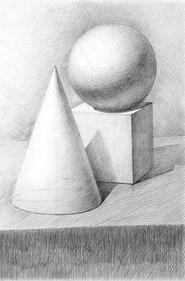 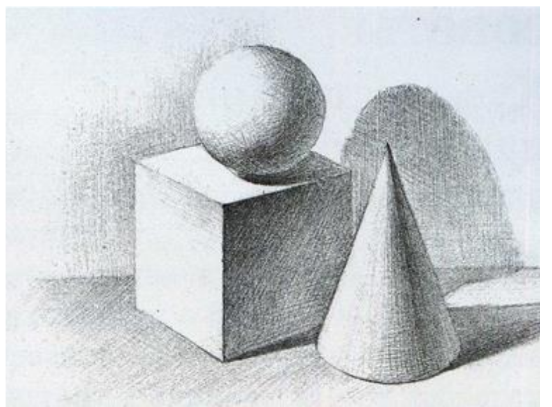 Приложение № 4к Правила приема на обучение по образовательным программам среднего профессионального образования в государственное бюджетное профессиональное образовательное учреждение Уфимский многопрофильный профессиональный колледжПредседателю апелляционной комиссии государственного бюджетного профессионального образовательного учреждения Уфимский многопрофильный профессиональный колледжабитуриента _____________________(фамилия,________________________________имя, отчество)________________________________________________________(номер экзаменационного листа)ЗАЯВЛЕНИЕо нарушении установленного порядка проведения вступительного испытанияи (или) несогласии с его результатамиВ связи с нарушением установленного порядка проведения вступительного испытания и (или) несогласием с его результатами (ненужное зачеркнуть) прошу пересмотреть результаты, полученные мной на вступительном испытании, по специальности ______________________________________________________________________(указать специальность)по следующим причинам ________________________________________________(указать причину)______________________________________________________________________.______________			                                                 ____________________                   (дата)	                                                                                                                                                                        (подпись)Приложение № 5к Правилам приема на обучение по образовательным программам среднего профессионального образования в государственное бюджетное профессиональное образовательное учреждение Уфимский многопрофильный профессиональный колледжРЕШЕНИЕ № ___апелляционной комиссии(размещается на оборотной стороне заявления абитуриента)город Уфа                                                                     «____» ______________202__ г.Рассмотрев поступившее заявление о нарушении установленного порядка проведения вступительного испытания и (или) несогласии с его результатами (далее – апелляция)  _____________________________________________________(фамилия, имя, отчество (при наличии) заявителя)по причине ___________________________________________________________(содержание апелляции)«____» _______________202__ г.,  регистрационный номер ______, было установлено следующее:апеллянт согласен/не согласен (ненужное вычеркнуть) с поставленной оценкой  ____________________                                    (подпись абитуриента)отклонить/удовлетворить (ненужное вычеркнуть) апелляцию ввиду отсутствия нарушений.Основание: протокол №_____ от «_____» _____________202__ г.изменить выставленные результаты испытания «не зачтено» на «зачтено». Основание: протокол №_____ от «_____» _____________202__ г.С решением апелляционной комиссии ознакомлен (а). «____»______________202__г.                        ________________________________                                                                                                                                                                  (подпись абитуриента)   Рассмотрено и принятопедагогическим советом 	ГБПОУ УМПК (протокол от 21 февраля 2023 г. № 5)Приложение № 1к приказу ГБПОУ УМПКот 21 февраля 2023 г. № 51Код спец-тиНаименование специальности/профессииПрофильные предметы09.01.03Оператор информационных систем и ресурсов математика, физика, информатика09.02.07Информационные системы и программированиематематика, физика, информатика10.02.05Обеспечение информационной безопас-ности  автоматизированных системматематика, физика, информатика38.02.01Экономика и бухгалтерский учет (по отраслям)математика,   информатика38.02.07Банковское деломатематика,   информатика43.01.09Повар, кондитерхимия, биология, информатика43.02.17Технологии индустрии красотыматематика, обществознание, информатика 44.02.01Дошкольное образованиерусский язык, обществознание, история44.02.02Преподавание в начальных классахрусский язык, обществознание, история49.02.01Физическая культурарусский язык, обществознание, история49.02.02Адаптивная физическая культурарусский язык, обществознание, история54.02.01Дизайн (по отраслям)русский язык, обществознание, историяЮНОШИЮНОШИДЕВУШКИДЕВУШКИРезультатБаллыРезультатБаллыПодъем туловища из положения лежа (пресс) (кол-во подниманий  в мин.)Подъем туловища из положения лежа (пресс) (кол-во подниманий  в мин.)Подъем туловища из положения лежа (пресс) (кол-во подниманий  в мин.)Подъем туловища из положения лежа (пресс) (кол-во подниманий  в мин.)47253825462437244523362344223522432134214220332041193219401831183917301738162916371528153614271435132613Сгибание и разгибание рук  в упоре лежа на полу (кол-во циклов в мин.)Сгибание и разгибание рук  в упоре лежа на полу (кол-во циклов в мин.)Сгибание и разгибание рук  в упоре лежа на полу (кол-во циклов в мин.)Сгибание и разгибание рук  в упоре лежа на полу (кол-во циклов в мин.)322520253124192430231823292217222821162127201520261914192518131824171217231611162215101521149142013813Прыжок в длину с места толчком двумя ногами (в см)Прыжок в длину с места толчком двумя ногами (в см)Прыжок в длину с места толчком двумя ногами (в см)Прыжок в длину с места толчком двумя ногами (в см)2402521525235242102423023205232252220022220211952121520190202101918519205181801820017175171951617016190151651518514160141801315513Критерии оцениванияКоличествобаллов (максимально)Ошибки рисунка(снятие баллов)Композиционное решение на листе бумаги25Геометрическое тело  сильно смещено влево или вправо (вверх или вниз) -10 баллов;Геометрическое тело слишком мало (велико)  - 10 баллов;Незначительное смещение композиции тел - 5 балловСоблюдение пропорций тела (соотношение по высоте, ширине, длине) 15Грубые ошибки в соотношении высоты, ширины и длины геометрического тела - 10 баллов;Незначительные искажения в пропорциях геометрического тела - 5 балловЛинейно- конструктивное построение геометрического тела35Не выявлена конструкция  тела с помощью вспомогательных линий  -10 баллов; Геометрическое тело (предмет) наклонено влево или вправо  -10 баллов;Геометрическое тело  построено без выполнения законов линейной перспективы - 10 баллов;Геометрическое тело (предмет) не лежит на горизонтальной поверхности - 5 балловСветотеневое решение рисунка10Неумение передать пластическую форму средствами светотени - 5 баллов.Слишком светлый (темный) рисунок- 5 балловПередача пространства постановки (выполнение штриховки)15Штрихи слишком длинные (короткие) - 5 баллов;Штрихи положены не по форме геометрического тела (предмета) - 5 баллов;Специально растертые штрихи (появление грязи) - 5 балловВсего100Председательапелляционной комиссии_____________________    (подпись)_______________________(фамилия, имя, отчество)Члены комиссии_____________________                         (подпись)_______________________(фамилия, имя, отчество)_____________________      (подпись)____________________(фамилия, имя, отчество)_____________________                         (подпись)____________________          (фамилия, имя, отчество)_____________________                            (подпись)____________________         (фамилия, имя, отчество)